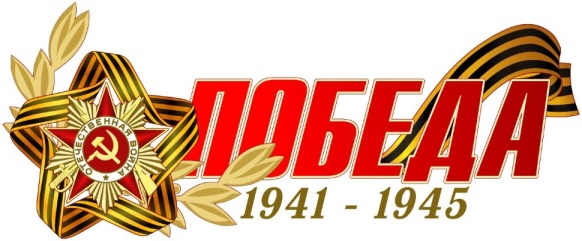 ПОЛОЖЕНИЕо районном патриотическом онлайн-конкурсе «Победный май», посвящённом празднованию 76- годовщины Победыв Великой Отечественной войне 1941-1945 г.Организаторы: Савинский Городской Дом культуры.1. Общие положения: 1.1. Патриотический онлайн- конкурс «Победный май», посвящённый празднованию 76-годовщины Победы в Великой Отечественной войне 1941-1945 г. (далее Конкурс) проводится  в соответствии с утвержденным планом мероприятий, посвященных 76-ой годовщине Победы в Великой Отечественной войне. 1.2. Настоящее Положение регламентирует цели, задачи, условия и порядок проведения Конкурса.2. Цели Конкурса: 2.1. Приобщение подростков и молодёжи к культурно-историческому наследию, привитие чувств гордости и любви за свой народ, свою страну, её защитников; 2.2. Развитие и совершенствование  художественного слова и вокального искусства.3. Задачи Конкурса: 3.1. Воспитание у подростков и молодежи патриотизма, уважения к бессмертному воинскому подвигу; 3.2. Пропаганда художественного слова и вокального искусства; 3.3. Выявление и поощрение у юных дарований талантов в художественном чтении;3.4. Выявление и поощрение у юных дарований талантов в области вокального искусства. 4. Участники конкурса:4.1. Участниками Конкурса могут быть дети, школьники, люди старшего возраста в следующих возрастных группах:1 группа: от 3 до 7 лет;2 группа: от 7 до 12 лет;3 группа: от 12 до 17 лет;4 группа от 17 и старше.4.2. Конкурс проводится в следующих номинациях:- Художественное слово.- Вокальное искусство.5. Условия конкурса:5.1. Для участия в Конкурсе нужно записать видео, где вы читаете стихотворение или исполняете песню о войне.  Готовую видеозапись необходимо присылать на электронную почту  gdk.klyachova@yandex.ru с пометкой: «Победный май» 5.2. Время выступления – от 3 до 5 минут 5.3. В качестве фона можно использовать любую атрибутику,      соответствующую теме; музыкальное сопровождение и иные       аудиовизуальные средства.6. Порядок проведения конкурса: 6.1. Конкурс проходит с 26 апреля по 9 мая 2021 года в онлайн- режиме.7. Критерии оценки выступлений участников:7.1. Соответствие представленного произведения тематике конкурса;7.2. Соответствие выступления заданным временным рамкам конкурса;                                                                                                                         7.3. Выразительность и чёткость речи;                                                                          7.4. Эмоциональность и артистичность;7.5. Исполнительское мастерство (чистота интонации, сила голоса, качество звучания, техника исполнения);7.6. Внешний вид, приветствуется использование элементов сценического костюма и дополнительного реквизита.8. Награждение: 9.1. Победители будут определены в каждой номинации в каждой возрастной группе, по одному человеку;9.2. Победители онлайн-конкурса получат Дипломы и памятные призы, остальные участники будут награждены Дипломом за участие.